«УТВЕРЖДАЮ»                                                                «УТВЕРЖДАЮ»Заместитель директора                                                      Исполнительный директорпо организации и проведению                                          Ассоциации содействияспортивных и физкультурных                                           развитию школьного водногомероприятий Санкт-Петербургского                                спорта «ШЛЛ ВВС СПб»государственного автономногоучреждения «Центр подготовкиспортивных сборных командСанкт-Петербурга»______________ Д.И. Павлов	________________   М.В. Осинцева«___» ______________ 2024 г.	«__»_____________________ 2024 г.ПОЛОЖЕНИЕО ТУРНИРЕ ПО ВОДНОМУ ПОЛО ИМЕНИ ПЕТЕРБУРГСКОГО ВАТЕРПОЛИСТА ГЕОРГИЯ ФЕДОТОВАСанкт-Петербург2024 г.Общие положенияТурнир по водному поло ко Дню защитника Отечества (далее – Мероприятие) проводится в соответствии с Календарным планом официальных физкультурных мероприятий и спортивных мероприятий Санкт-Петербурга на 2024 год (раздел: Физкультурные мероприятия среди детей и учащейся молодежи)Турнир проводится в соответствии с правилами вида спорта «водное поло», утвержденными приказом Министерства спорта Российской Федерации от 27 декабря 2018 года № 1094, с изменениями, внесенными приказом Минспорта России от 7 августа 2020 года № 606.Цели Мероприятия:- пропаганда здорового образа жизни среди школьников, содействие гармоничному развитию личности, укрепление здоровья подрастающего поколения;- массовое привлечение школьников к регулярным занятиям физической культурой 
и спортом, а в частности водным поло и мини водным поло;- профилактика всех форм зависимостей среди детей и подростков средствами физической культуры;	- повышение спортивного мастерства игроков и команд;            - повышение уровня методического и педагогического мастерства учителей, тренеров, судей;	- развитие и популяризация водного поло и мини водного поло в Санкт-Петербурге 
и в Российской Федерации.Задачи Мероприятия:- увеличение числа детей, занимающихся водным поло;          - улучшение материально-технической базы для занятий водным поло и мини водным поло. Организаторам и участникам соревнований запрещается оказывать противоправное влияние на результаты соревнований, участвовать в азартных играх в букмекерских конторах и тотализаторах путем заключения пари на официальные спортивные соревнования в соответствии с требованиями, установленными пунктом 3 части 4 статьи 26.2 Федерального закона от 4 декабря 2007 года № 329-ФЗ «О физической культуре 
и спорте в Российской Федерации».Организаторы соревнованийОбщее руководство организацией и проведением Мероприятия осуществляют:Комитет по физической культуре и спорту (далее – Комитет) и Школьная любительская Лига 
ВВС СПб.Полномочия Комитета по организации и проведению Мероприятия в соответствии 
с государственным заданием на оказание государственных услуг (выполнение работ) 
на текущий календарный год осуществляются Санкт-Петербургским государственным автономным учреждением «Центр подготовки спортивных сборных команд Санкт-Петербурга» (далее – СПб ГАУ «Центр подготовки»).Содействие в организации и проведении Мероприятия осуществляет:- Региональная физкультурно-спортивная общественная организация «Федерация водного поло» (далее – СПб РФС ОО ФВП);Непосредственное проведение соревнований осуществляет Главная судейская коллегия (далее – ГСК), утвержденная ШЛЛ ВВС СПб.Обеспечение безопасности участников и зрителей,медицинское обеспечениеУчастие в Мероприятии осуществляется только при наличии договора (оригинал) 
о страховании жизни и здоровья от несчастных случаев, который предоставляется 
в комиссию по допуску в Мероприятии на каждого участника.Страхование участников Мероприятия может производиться за счет бюджетных 
и внебюджетных средств в соответствии с законодательством Российской Федерации 
и Санкт-Петербурга. Ответственность за наличие страховых договоров у участников несут руководители участвующих организаций и представители команд-участниц.Медицинское обеспечение осуществляется в соответствии с приказом Министерства здравоохранения Российской Федерации от 23.10.2020 № 1144н «Об утверждении порядка организации оказания медицинской помощи лицам, занимающимся физической культурой 
и спортом (в том числе при подготовке и проведении физкультурных - мероприятий 
и спортивных мероприятий), включая порядок медицинского осмотра лиц, желающих пройти спортивную подготовку, заниматься физической культурой и спортом 
в организациях и (или) выполнить нормативы испытаний (тестов) Всероссийского физкультурно-спортивного комплекса «Готов к труду и обороне» (ГТО)» и форм медицинских заключений о допуске к участию физкультурных и спортивных мероприятиях», Регламентом по организации и проведению официальных физкультурных 
и спортивных мероприятий на территории Российской Федерации в условиях сохранения рисков распространения COVD-19, утвержденным Министерством спорта Российской Федерации и Роспотребнадзором (в редакции от 19 августа 2020 года).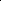 Каждый участник должен иметь действующий медицинский допуск для участия 
в Мероприятии.Место и сроки проведенияСоревнования проводятся Сроки проведения: День приезда команд – февраля 2024 г.День отъезда команд – февраля 2024 г.Программа мероприятияНа 1 этапе команды путем жеребьевки делятся на 2 подгруппы «А» и «Б» и играют в группах по круговой системе. Места в группах определяются по наибольшему количеству набранных очков. Продолжительность игр на 1 этапе 16 минут (2 периода по 8 минут грязного времени).На 2 этапе команды, занявшие 1 и 2 места в своих подгруппах играют полуфинальный этап ½.На 3 этапе команды играют:за 5-6 место: 3 А – 3Б (согласно местам, занятым в группах);за 3-4 место: проигравшие пары 1А-2Б, 2А-1Б;за 1-2 место: победители пар 2А-1Б, 1А-2Б. Продолжительность игр на 3 этапе 24 минуты (4 периода по 6 минут грязного времени). Система проведения Мероприятия может быть изменена по решению ГСК в зависимости от количества заявившихся команд.Расписание соревнований:Февраля 2024 г.09.30 - мандатная комиссия;10.00 - открытие Турнира;10.15 - 12.00 игры по кругу;12.00 -12.45 полуфинальный этап 1/2;12.45-14.00 финальные игры;14.15 - подведение итогов и награждение участников Турнира.Участники мероприятияК участию в Мероприятии допускаются- команды, представляющие физкультурно-спортивные организации Санкт-Петербурга других субъектов Российской Федерации и других стран;- команды обучающихся в общеобразовательных организациях, реализующих программы основного общего, среднего (полного) общего, среднего специального образования неспортивной направленности;- юноши и девушки 2012-2013 г.р. без особых требований 
к спортивной квалификации. В соревнованиях могут принимать участие команды 
со смешанным составом.Состав команды 17 человек (15 спортсменов, 1 тренер и 1 представитель).  Заявки на участиеПредварительные заявки на участие в соревнованиях подаются через форму на официальном ресурсе vk.com/waterliga или других официальных интернет-источниках.На мандатной комиссии, проходящей февраля 2024 по адресу: Санкт-Петербург, ул.., представитель команды должен предоставить итоговую именную заявку, заверенную руководителем организации, с действующим медицинским допуском на каждого спортсмена.К заявке прилагаются следующие документы на каждого участника:- договор (оригинал) о страховании жизни и здоровья от несчастных случаев;- свидетельство о рождении;- медицинская справка с допуском на мероприятие на каждого участника.Один и тот же участник может быть заявлен только за одну команду.Представители и тренеры команд несут персональную ответственность за заполнение заявки, подлинность документов, представленных в мандатную комиссию.Подведение итогов соревнованийПобедители и призеры мероприятия определяются по наибольшей сумме набранных очков.За победу начисляется два очка, за ничью - одно очко, за поражение - ноль очков.
 В случае равенства очков у двух или более команд, преимущество команды определяется:- по разнице мячей между этими командами;- по забитым мячам во всех играх;- по соотношению забитых и пропущенных мячей.За неявку команды на игру ей засчитывается поражение со счетом 0:5.За повторную неявку команда снимается с соревнований.Игрок, удаленный до конца игры без права замены дисквалифицируется, как минимум, на одну игру, если его проступок не повлечет за собой более серьезного наказания после рассмотрения ГСК.Главный тренер команды, получивший красную карточку, пропускает следующую игру.Порядок подачи и рассмотрения протестов - согласно правилам вида спорта «водное поло», утвержденным приказом Министерства спорта Российской Федерации от 27 декабря 2018 года № 1094 с изменениями, внесенными приказом Минспорта России от 7 августа 2020 года № 606.Отчёт о проведении соревнований и протоколы соревнований 
ШЛЛ ВВС СПб представляет на бумажном и электронном носителях в Комитет и СПб ГАУ «Центр подготовки» в течение 3 дней после окончания соревнований.НаграждениеКоманды - победители и призеры соревнований награждаются кубками и дипломами Комитета. Игроки команд - победителей и призеров соревнований награждаются грамотами 
и медалями Комитета.Каждый участник соревнований получает сувенирный подарок с логотипом Соревнований и сертификат участника.Дополнительно могут устанавливаться призы спонсорами и другими организациями.ФинансированиеРасходы по организации и проведению соревнований: оплата работы судей, обслуживающего персонала (рабочие, врач, медсестра) предоставление наградной атрибутики (медали, грамоты, дипломы), за счет средств субсидии СПб ГАУ "Центр подготовки" на финансовое обеспечение выполнения государственного задания на оказание государственных услуг (выполнение работ).Остальные расходы по организации и проведению соревнований осуществляются 
за счет средств НКО Ассоциации содействия развитию школьного водного спорта «Школьная любительская лига водных видов спорта Санкт-Петербурга», а также за счет привлеченных средств, в том числе партнеров и спонсоров.   Расходы, связанные с обеспечением проезда к месту проведения Соревнований 
и обратно, питанием, страхованием осуществляются за счет командирующих организаций и/или за счет собственных средств участников.11. Прочие условия В случае использования при проведении Мероприятия музыкального сопровождения (публичного исполнения фонограмм), организатор обязан заключить 
в соответствии с ГК РФ, если не предусмотрено иное, договор с ООО «Всероссийская организация интеллектуальной собственности» и ООО «Российское Авторское Общество».Начальник отдела по спортивно-массовой работеКомитета по физической культуре и спорту                                                                Е.Ю.ГрукНачальник отдела по спортивно-массовой работеСПб ГАУ «Центр подготовки»                                                                               Е.Е.Полякова                                                                      Специалист отдела по спортивно-массовой работе СПб ГАУ «Центр подготовки»                                                                             «СОГЛАСОВАНО»Первый заместительпредседателя Комитетапо физической культуре и спорту_________________А.А. Хорт«___» _______________ 2024 г.«СОГЛАСОВАНО»Президент Санкт-ПетербургскойРегиональной физкультурно-спортивнойобщественной организации«Федерация водного поло»_________________С.А. Дмитриенко«___» ____________________ 2024 г.